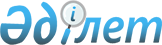 Об установлении стоимости разовых талонов и размеров ставок на отдельные виды налогов на 2012 год
					
			Утративший силу
			
			
		
					Решение 42 сессии Абайского районного маслихата Карагандинской области от 12 декабря 2011 года N 42/500. Зарегистрировано Управлением юстиции Абайского района Карагандинской области 12 января 2012 года N 8-9-124. Прекращено действие в связи с истечением срока, на который решение было принято (письмо секретаря Абайского районного маслихата от 18 декабря 2015 года № 3-19-240)      Сноска. Прекращено действие в связи с истечением срока, на который решение было принято (письмо секретаря Абайского районного маслихата от 18.12.2015 № 3-19-240).

      В соответствии с кодексом Республики Казахстан от 10 декабря 2008 года "О налогах и других обязательных платежах в бюджет" (Налоговый кодекс)", Законами Республики Казахстан от 24 марта 1998 года "О нормативных правовых актах", от 23 января 2001 года "О местном государственном управлении и самоуправлении в Республике Казахстан" и от 10 декабря 2008 года "О введении в действие Кодекса Республики Казахстан "О налогах и других обязательных платежах в бюджет" (Налоговый кодекс)", Абайский районный маслихат РЕШИЛ:



      1. Установить стоимость разовых талонов на рынках Абайского района на 2012 год, согласно приложению 1.



      2. Установить стоимость разового талона на отдельные виды предпринимательской деятельности, носящие эпизодический характер на 2012 год, согласно приложению 2.



      3. Установить размеры ставок фиксированного налога с единицы объектов налогообложения расположенных в Абайском районе на 2012 год, согласно приложению 3.



      4. Признать утратившим силу ранее принятое решение 31 очередной сессии Абайского районного маслихата от 23 декабря 2010 года N 31/360 "Об установлении стоимости разовых талонов и размеров ставок на отдельные виды налогов на 2011 год" (зарегистрировано в Реестре государственной регистрации нормативных правовых актов N 8-9-97 от 10 января 2011 года, опубликованное в районной газете "Абай-Ақиқат" N 2 (3853) от 12 января 2011 года).



      5. Настоящее решение вводится в действие по истечении десяти календарных дней после дня его первого официального опубликования.      Председатель сессии                        В. Черепанов      Секретарь Абайского

      районного маслихата                        Б. Цай      СОГЛАСОВАНО      Начальник налогового

      управления по Абайскому

      району                                     Т. Дюсенова

      12.12.2011 г.

Приложение 1

к решению 42 очередной сессии

Абайского районного маслихата

от 12 декабря 2011 года N 42/500 

Стоимость разовых талонов на рынках Абайского района на 2012 год

Приложение 2

к решению 42 очередной сессии

Абайского районного маслихата

от 12 декабря 2011 года N 42/500 

Стоимость разового талона на отдельные виды предпринимательской деятельности, носящие эпизодический характер на 2012 год

Приложение 3

к решению 42 очередной сессии

Абайского районного маслихата

от 12 декабря 2011 года N 42/500 

Размеры ставок фиксированного налога с единицы объектов налогообложения, расположенных в Абайском районе на 2012 год
					© 2012. РГП на ПХВ «Институт законодательства и правовой информации Республики Казахстан» Министерства юстиции Республики Казахстан
				N п./п.Наименование рынкаСпециализацияВид торгового местаСтоимость разовых талонов на 1 день (тенге)1.Рынок по городу Абайне продовольственныйвыносной прилавок2501.Рынок по городу Абайне продовольственныйбольшой металлический прилавок3001.Рынок по городу Абайпродовольственныйвыносной прилавок3001.Рынок по городу Абайпродовольственныйбольшой металлический прилавок3501.Рынок по городу Абайпродовольственныймясной прилавок3501.Рынок по городу Абайпродовольственныймолочный прилавок1001.Рынок по городу Абайпродовольственныйс рук801.Рынок по городу Абайпродовольственныйдачный прилавок301.Рынок по городу Абайпродовольственныйавтолавка12002.Рынок по поселку Топарне продовольственныйвыносной прилавок2002.Рынок по поселку Топарне продовольственныйбольшой металлический прилавок2502.Рынок по поселку Топарпродовольственныйвыносной прилавок2502.Рынок по поселку Топарпродовольственныйбольшой металлический прилавок3002.Рынок по поселку Топарпродовольственныймясной прилавок3502.Рынок по поселку Топарпродовольственныйдачный прилавок302.Рынок по поселку Топарпродовольственныйавтолавка1200N п./п.Виды предпринимательской деятельности, носящей эпизодический характер.

Реализация (за исключением деятельности, осуществляемой в стационарных помещениях)Стоимость разовых талонов на 1 день (тенге)1.Газет и журналов1002.Семян, а также посадочного материала (саженцы, рассада)1003.Бахчевых культур2504.Живых цветов, выращенных на дачных и придомовых участках2005.Продуктов подсобного сельского хозяйства, садоводства1006.Кормов для животных и птиц1007.Веников, метел, лесных ягод, меда, грибов и рыбы1008.Выпас домашних животных и птиц1009.Услуги владельцев личных тракторов по обработке земельных участков400N п./п.Наименование объекта налогообложенияРазмер ставки фиксированного налога (в месячных расчетных показателях) за месяц1.Игровой автомат без выигрыша, предназначенный для проведения игры с одним игроком62.Игровой автомат без выигрыша, предназначенный для проведения игры с участием более одного игрока93.Персональный компьютер, используемый для проведения игры24.Игровая дорожка105.Карт56.Бильярдный стол7